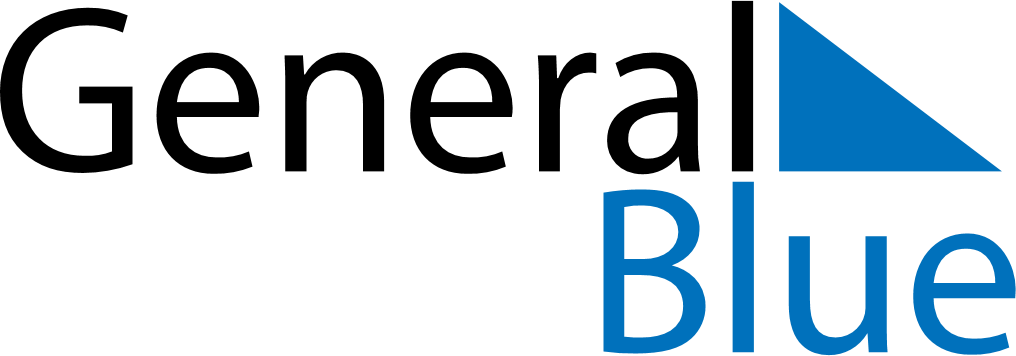 May 2026May 2026May 2026FinlandFinlandMONTUEWEDTHUFRISATSUN123Labour Day45678910Mother’s Day11121314151617Ascension Day18192021222324Pentecost25262728293031